Die PolareDie Polare ist die Abbildung eines Punkte P (zunächst einmal ausserhalb eines gegebenen Kreises) auf eine Gerade g, die diesen Kreis so schneidet, dass die Schnittpunkte die Berührpunkte der beiden von P0 an den Kreis gezogene Tangenten sind !                                                ( Abbildung unten)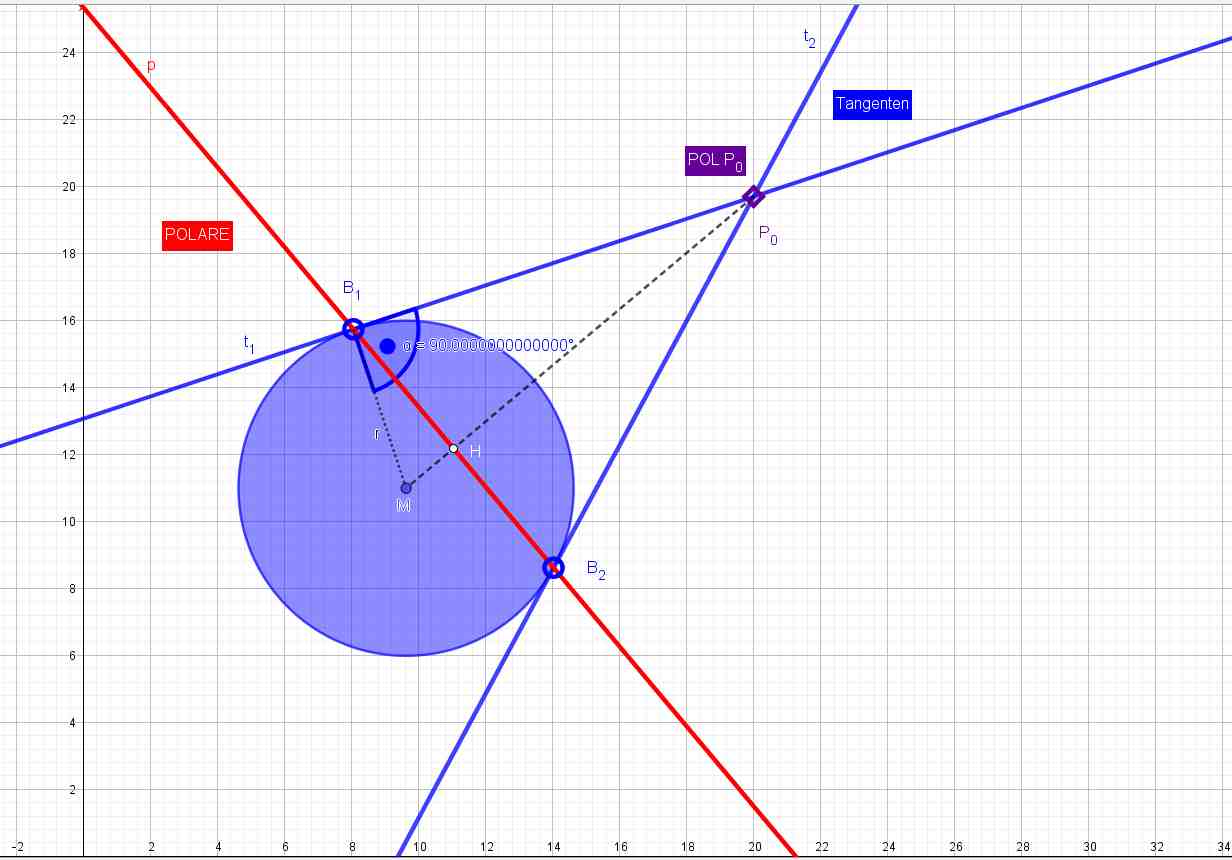 Die Gleichung der POLAREN zum Pol P0:O.B.d.A.  legen wie den Kreismittelpunkt in den Ursprung (Verschiebung des Koordinatensystems um den Vektor -xM) !Die Polarengleichung beschreiben wir in der Normalenformn (x – xg) = 0(Skalarprodukt ist Null beim Senkrecht-stehen)wobei n Normalenvektor, nämlich der Ortsvektor zum Pol P0 ist  und xg ein beliebiger Punkt der zu beschreibenden Geraden ist!Die Hesseform der Polaren  ist  . n0 x = d.wobei n0 der Einheitsnormalenvektor ist, den man durch die Teilung von n durch die Länge von n = | n | = | P0 | erhält, und d = n0xg der Abstand der Geraden zum Ursprung ist.Nun ist der senkrecht auf der Polaren stehende Normalenvektor n = xP0 der von der Kreismittezum Pol (xp0;  yp0) verlaufende Ortsvektor.Da seine Länge  |xP| =√( x²p0+ y²p0) gerade die Länge des  Ortsvektors xP ist, der von der Kreismitte bis zum Pol verläuft,müssen wir dir Normalenform durch diese Länge teilen um den Abstand d der Polaren um Ursprung zu erhalten.Nun ist aber das Produkt von d mit der Länge |xP| nach dem Kathetensatz des Euklid gerade das Quadrat der Kreisradius r²d mal √( x²p0+ y²p0) = r²und daher hat man statt der HNF n0 x = d…	..xP0x = r²..…oder ausführlicher geschriebenxp0x + yp0y = r² als Polarengleichung !Wenn der Pol P0 ein Punkt der Kreislinie ist, liegt der Pol auf der Polaren und ist Berührpunkt B(xb; yb)Die Tangentengleichung durch B(xb; yb) heißt alsoxbxx + yb y = r²Berechnen wir nun zu zwei gegebenen Berührpunkten den Pol bzw zu drei Berührpukten die Ecken des Dreiecks.Hier nütze ich nun die Gelegenheit, die  mit Abstand beste Methode zur Auflösung linearer Gleichungssysteme vorzustellen:  Die Determinantenmethode!Es ist nämlich ein handfester Skandal, dass Determinanten in der Schule nicht mehr unterrichtet werden. Es gibt nichts besseres, wenn man am sichersten, schnellsten und  effektivsten  lineare Gleichungssysteme auflösen will !!!Seien nun  B1 (x1; y1) und nun B2  (x2; y2) zwei Berührpunkte am Einheitskreis (sonst die 1 durch  r² ersetzen!), dann sind dieTangentengleichungen       x1x + y1y = 1           bzw.    r²     x2x + y2y = 1          bzw.     r²Die Lösung  für x und y sind die  Quotien zweier Determinanten: Zählerdeterminante Zx  bzw. Zy  
                               durch    die  Nennerdeteminante Nwobei die Nennerdeterminante N einfach diejenige der Koeffizienten der Variablen ist                              N .=  ¦   x1        y1    ¦
                                      ¦   x2         y2    ¦                                 =  x1 y2   -   y1 x2  (über s Kreuz multipizieren und Produkte subtrahieren)Wenn diese Nennerdeteminante nicht verschwindet, gibt es immer genau eine eindeutige Lösung!Für die Zählerdetemimnate ersetzt man die Variablenspalte durch die  Spalte der absoluten Glieder, die  auf der anderen Seite des Gleichheitszeichnes stehen, was hier eine Einserspalte ist:                              ZX   =  ¦   1       y1    ¦
                                        ¦   1         y2   ¦                                       =   y2   -   y1                                 Zy   =  ¦   x1      1    ¦
                                        ¦   x2        1    ¦                                       =   x1   -   x2                          x =    (  y2   -   y1    )  /  N                           y =    (  x1   -   x2  )  /   N     Folgerung:Sind die Koordinaten der Inkreis-Berührpunkte rational, sind auch die Koordinaten der Ecken rational.Beispiel:Die Berührpunkte sind  (0.8; 0.6) und  (0; -1)N =  ¦       0,8       0.6    ¦
        ¦      0         -1       ¦                                                                  =  - 0 .8  -  0      =     -0.8x =( y2 - y1)  /  N =  ( (-1) - 0.6) ) = -1.6/(-0.8) = 2y =( x1 - x2  ) / ( -0.8 )   = (  0.8  -  0 ) /  (-0.8)   = -1Der zugehörige Pol ist  (2; -1)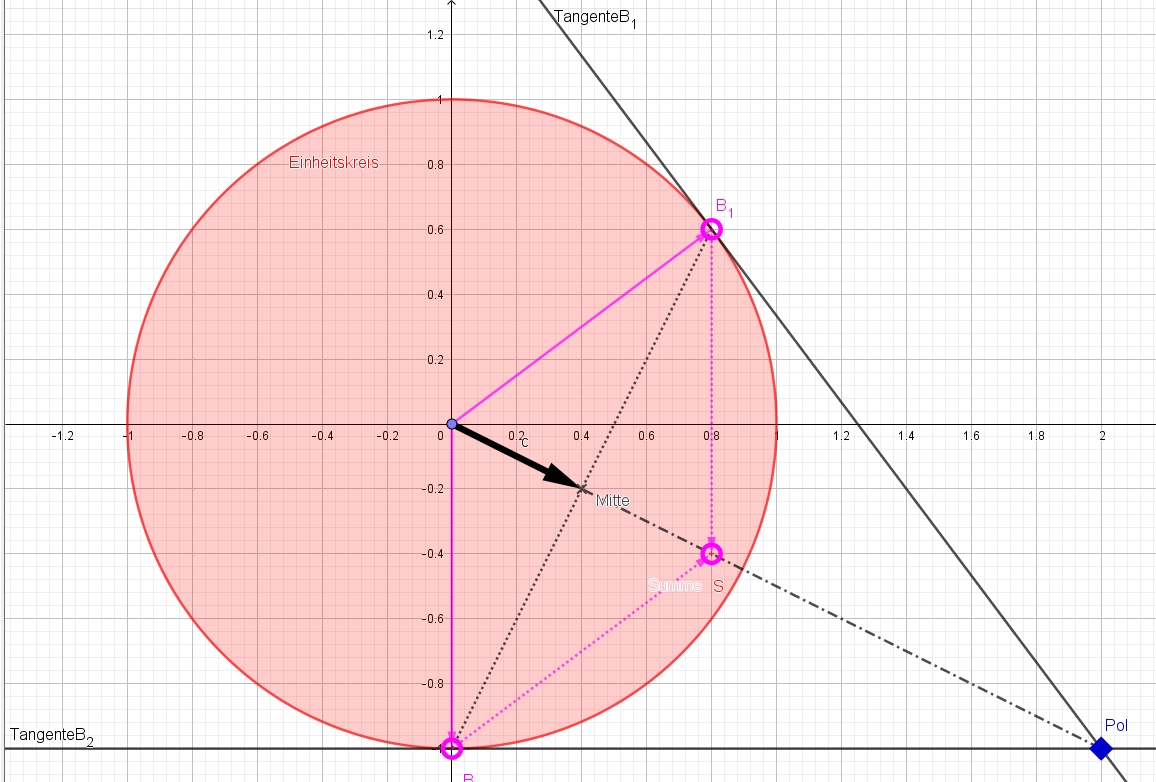 Den Pol (die Ecken) bekommt man durch die Kreisspiegelung der  Verbindungsmitte der beiden Berührpunkte! 
Am Einheitskreis ist das Produkt der Längen von Gegenstandspunkt und Bildpunkt gerade 1 (allgemein r²), so dass die Entfernung zum Pol gerade der Kehrwert der halben Vektorsumme der Berührpunte (Verbindugsmitte) ist.Der Summen-Vektor  (0.8 ; -0.4)  hat die Länge √(.8²+.4²) = √0.8 
= √(4/5) = 2√5Der halbe Summenvektor hat also die Länge √5. Der Kehrwert davon ist 1 / √5  = √5 , und der Pol (2; -1) ist   genau   √(1²+.2²) = √5 entfernt! Beweise:Die Länge des Tangentenabschnitts t = BiP0 ist gleich dem Produkt der Länge vom Ursprung zu P0 und der halben Entfernung der Berührpunkte B1B2
 (= der doppelten Fläche 2A des rechtwinkligen Drachens   OP0B1B2!)     
In komplexer Schreibweise ist der Pol 
P0  =  (B1 mal B2) / [½(B1 plus B2)]Anleitung: Zeige, dass die Länge und der Winkel übereinstimmen